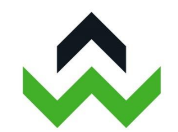 PYTANIA NA EGZAMIN LICENCJACKI- MARKETING I BIZNES ELEKTRONICZNY -Rok akademicki 2021/2022Pytania kierunkowe:Jakie charakterystyczne elementy mają działania marketingowe realizowane w sieci internetowej?Na czym polega marketing 4.0 wg. Ph. Kotlera?Jakie cele realizują organizacje przez swoje strony internetowe?Co to jest marketing mix?Co to jest marketing mobilny?Co to jest „Persona”, jak i w jakim celu się ją tworzy?Co to jest USP (Unique Selling Proposition). Proszę podać przykłady dobrych i błędnie sformułowanych USP?Analytics – podstawowe funkcje i zakresy wykorzystania danych.Co to jest Lead, jakie są rodzaje lead-ów i jak je można pozyskać?W jaki sposób może być kierowany ruch na stronę internetową?Na czym polega audyt strony www?Co to jest CMS i na czym polega?Co to jest Content i Content Marketing?Na czym polega system reklam Google AdWords?Na czym polegają działania marketingowe w mediach społecznościowych?Pytania specjalnościowe: Marketing internetowyCo oznaczają skróty CPC i CPA i jakie są z nimi związane formy rozliczeń za reklamy?Na czym polega audyt i optymalizacja SEO?Do czego służy narzędzie Google Search Console?Co oznacza proces CRO (Conversion Rate Optimization)?Co to za współczynnik CTR i jak się go interpretuje?Na czym polega e-mail marketing?Co to jest Google Display Network?Na czy polega proces indeksowania Google?Co to jest konwersja – proszę podać przykłady?Co to są Meta Tagi i jakie znaczenie mają w pozycjonowaniu?Jakie są rodzaje kampanii Ads?Czym różni się reklama tekstowa od displejowej?Do czego służy plik robots.txt?Jaka jest struktura reklamy Ads?Co to są słowa kluczowe i jakie mają znaczenie w marketingu internetowym?